ANEXO II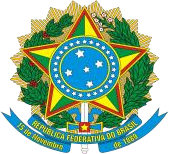 Ministério da EducaçãoSecretaria de Educação Profissional e Tecnológica Instituto Federal de Educação, Ciência e Tecnologia de PernambucoDiretoria de Assistência ao EstudanteMODELO DE COTAÇÃO PARA AQUISIÇÃO DE MATERIAL DE APOIODESCRIÇÃO DO PRODUTO:ESPECIFICAÇÃO DO PRODUTO:___________________________________________________________________________________________________________________________________________________MARCA:_______________________________________________________________________PREÇO:______________________________Validade da proposta:  _____    dias.NOME DO CLIENTEEMPRESACNPJCIDADE/ESTADOTELEFONE:TELEFONE:DATA _____/_____/_________ASSINATURACARIMBO/CPF/CNPJ